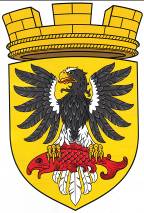                      Р О С С И Й С К А Я   Ф Е Д Е Р А Ц И ЯКАМЧАТСКИЙ КРАЙП О С Т А Н О В Л Е Н И ЕАДМИНИСТРАЦИИ ЕЛИЗОВСКОГО ГОРОДСКОГО ПОСЕЛЕНИЯот 16 августа 2019 г.                                                                                                  № 848-п                                                               г. ЕлизовоОб установлении вспомогательного вида разрешенного использования  земельным участкам с кадастровыми номерами 41:05:0101006:504 и 41:05:0101005:1812 Руководствуясь статьей 37 Градостроительного кодекса Российской Федерации, ч. 2 ст. 7 Земельного кодекса Российской Федерации, Федеральным   законом  от   06.10.2003   № 131-ФЗ «Об общих принципах организации местного самоуправления в Российской Федерации», частью 1 статьи 32 Федерального закона от 13.07.2015 № 218-ФЗ «О государственной регистрации недвижимости», Классификатором видов разрешенного использования земельных участков, утвержденного Приказом Министерства экономического развития Российской Федерации от 01.09.2014 N 540, Уставом Елизовского   городского   поселения, Правилами землепользования и застройки Елизовского городского поселения Елизовского района Камчатского края, принятыми Решением Собрания депутатов Елизовского городского поселения от 07.09.2011 № 126, с изменениями, принятыми Решением Собрания депутатов Елизовского городского поселения от 18.04.2019 № 517 «О внесении изменений в муниципальный нормативный правовой акт «Правила землепользования и застройки Елизовского городского поселения Елизовского района Камчатского края» от 12.09.2011 № 10-НПА, учитывая обращения АО «Международный аэропорт Петропавловск-Камчатский (Елизово)» исх. № 02/1688 и № 02/1689 от 02.08.2019 г.,      ПОСТАНОВЛЯЮ:	1. Установить для земельных участков с кадастровыми номерами 41:05:0101006:504 и 41:05:0101005:1812, расположенных в границах территориальной зоны транспортной инфраструктуры (Т), вспомогательный вид разрешенного использования «выращивание зерновых и иных сельскохозяйственных культур», осуществляемый совместно с основным видом разрешенного использования «воздушный транспорт». Код основного вида разрешенного использования по классификатору – 7.4, код вспомогательного вида разрешенного использования по классификатору – 1.2.2. Управлению архитектуры и градостроительства администрации Елизовского городского поселения направить экземпляр настоящего постановления в ФГБУ «ФКП Росреестра» по Камчатскому краю.3. МКУ «Служба по обеспечению деятельности администрации Елизовского городского поселения» опубликовать (обнародовать) настоящее постановление в средствах массовой информации и разместить в информационно-телекоммуникационной сети «Интернет» на официальном сайте администрации Елизовского городского поселения.4.  Настоящее постановление вступает в силу после его официального опубликования (обнародования).5. Контроль за исполнением настоящего постановления возложить на заместителя Главы администрации Елизовского городского поселения.Глава администрацииЕлизовского городского поселения                                                  Д.Б. Щипицын